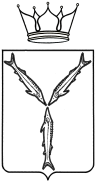 МИНИСТЕРСТВО ТРАНСПОРТА И ДОРОЖНОГО ХОЗЯЙСТВАСАРАТОВСКОЙ ОБЛАСТИП Р И К А Зот _______________ № _______________г. СаратовО внесении изменений в приказ министерства транспорта и дорожного хозяйства Саратовской области от 19 апреля 2019 года № 01-01-12/97В соответствии с Положением о министерстве транспорта и дорожного хозяйства Саратовской области, утвержденным постановлением Правительства Саратовской области от 22 апреля 2014 года № 246-П, ПРИКАЗЫВАЮ:1. Внести в приказ министерства транспорта и дорожного хозяйства Саратовской области от 19 апреля 2019 года № 01-01-12/97 «Об утверждении формы заявки на участие в открытом конкурсе и требования к содержанию данной заявки (в том числе к описанию предложения участника открытого конкурса) на право получения свидетельства об осуществлении перевозок по межмуниципальным маршрутам регулярных перевозок на территории Саратовской области» следующие изменения:в приложении:пункт 2 дополнить подпунктом 4 следующего содержания: «влияющие на качество перевозок характеристики транспортных средств, предлагаемых юридическим лицом, индивидуальным предпринимателем или участниками договора простого товарищества для осуществления регулярных перевозок»;пункт 3 дополнить словами: « и номер извещения о проведении открытого конкурса.»;в пункте 6:подпункт 6.5. дополнить словами: «или иных документов, предусмотренных нормативными правовыми актами субъектов Российской Федерации, муниципальными нормативными правовыми актами;»;подпункт 6.6. изложить в следующей редакции:«6.6. Сведения о транспортных средствах, предлагаемых юридическим лицом, индивидуальным предпринимателем или участниками договора простого товарищества для осуществления регулярных перевозок (приложение № 4 к настоящим требованиям) с приложением копий документов, подтверждающих наличие на праве собственности или на ином законном основании транспортных средств. Документами, подтверждающими сведения о транспортных средствах, являются:копии паспорта транспортного средства;копии свидетельства о регистрации транспортного средства;копии договоров аренды транспортных средств;»;дополнить подпунктом 6.7. следующего содержания:«6.7. Сведения, предоставленные юридическим лицом, индивидуальным предпринимателем, каждым участником договора простого товарищества о характеристиках транспортных средств, влияющих на качество перевозок, предлагаемых юридическим лицом, индивидуальным предпринимателем, участниками договора простого товарищества для осуществления регулярных перевозок (приложение № 4 к настоящим требованиям). Документами, подтверждающими характеристики транспортных средств, являются:спецификации к транспортным средствам (технические характеристики транспортного средства);копии документов, подтверждающих наличие в транспортном средстве системы безналичной оплаты проезда;»;подпункт 6.8. изложить в следующей редакции: « Копия действующей лицензии на осуществление деятельности по перевозкам пассажиров и иных лиц автобусами на вид работ перевозки пассажиров автобусами лицензиата на основании договора перевозки пассажира или договора фрахтования транспортного средства (далее – коммерческие перевозки) и (или) перевозки автобусами иных лиц лицензиата для его собственных нужд (далее - Лицензия);подпункты 6.7. – 6.12. считать подпунктами 6.8 – 6.13. соответственно;пункт 7 изложить в следующей редакции: «Документы, предусмотренные подпунктами 6.3 – 6.11. пункта 6 настоящих требований, применяются в отношении каждого участника договора простого товарищества.»;пункт 8 изложить в следующей редакции: в случае, если участник открытого конкурса не предоставил документы, предусмотренные пунктами 6.3, 6.8, 6.12. организатор открытого конкурса запрашивает указанные документы в рамках межведомственного взаимодействия».в приложении №1 в наименовании заявки слова «порядковый номер» дополнить словом «лота»;в приложении №2 пункт 4 таблицы дополнить словами «или иных документов, предусмотренных нормативными правовыми актами субъектов Российской Федерации, муниципальными нормативными правовыми актами»;пункт 5 таблицы изложить в следующей редакции: «Сведения о транспортных средствах, предлагаемых юридическим лицом, индивидуальным предпринимателем, каждым участником договора простого товарищества, подтверждающих наличие на праве собственности или на ином законном основании транспортных средств, с указанием  характеристик средств, влияющих на качество перевозок»;в приложении №3 наименование изложить в следующей редакции: «Сведения о среднем количестве транспортных средств, предусмотренных договорами обязательного страхования гражданской ответственности, действовавшими в течение года, предшествующего дате размещения извещения»;приложение №4 изложить в редакции согласно приложению.2. Контроль исполнения приказа возложить на заместителя министра Казаченко И.А.Министр									     Н.Н. ЧуриковПриложение к приказу министерства транспорта и дорожного хозяйства Саратовской области от «__»______2019г. №____________«Приложение № 4 Сведения о транспортных средствах, с указанием влияющих на качество перевозок характеристик транспортных средств, предлагаемых юридическим лицом, индивидуальным предпринимателем              или участниками договора простого товарищества                  для осуществления регулярных перевозок                       на лот N ______________                                (номер лота)____________________________      ____________ ____________________________  (наименование заявителя)          (подпись)     (расшифровка подписи)                       М.П. (при наличии)ПОЯСНИТЕЛЬНАЯ ЗАПИСКАк проекту приказа министерства транспорта и дорожного хозяйства области «О внесении изменений в приказ министерства транспорта и дорожного хозяйства области 19 апреля 2019 года № 01-01-12/97 
«Об утверждении формы заявки на участие в открытом конкурсе и требования к содержанию данной заявки (в том числе к описанию предложения участника открытого конкурса) на право получения свидетельства об осуществлении перевозок по межмуниципальным маршрутам регулярных перевозок на территории Саратовской области»Проект приказа министерства транспорта и дорожного хозяйства области «О внесении изменений в приказ министерства транспорта и дорожного хозяйства области 19 апреля 2019 года № 01-01-12/97 
«Об утверждении формы заявки на участие в открытом конкурсе и требования к содержанию данной заявки (в том числе к описанию предложения участника открытого конкурса) на право получения свидетельства об осуществлении перевозок по межмуниципальным маршрутам регулярных перевозок на территории Саратовской области» разработан в соответствии с действующими законами и нормативными правовыми актами Российской Федерации, а именно в связи с принятием Федерального закона от 29 декабря 2017 года № 480-ФЗ «О внесении изменений в Федеральный закон «Об организации регулярных перевозок пассажиров и багажа автомобильным транспортом и городским наземным электрическим транспортом в Российской Федерации и о внесении изменений в отдельные законодательные акты Российской Федерации» и Закона Саратовской области от 26 июня 2018 года № 66-ЗСО «О внесении в Закон Саратовской области от 28 марта 2016 года № 31-ЗСО «Об отдельных вопросах организации регулярных перевозок пассажиров и багажа автомобильным транспортом и городским наземным электрическим транспортом в Саратовской области».Данный проект приказа изменяет порядок утверждения формы заявки на участие в открытом конкурсе и требования к содержанию данной заявки (в том числе к описанию предложения участника открытого конкурса) на право получения свидетельства об осуществлении перевозок по межмуниципальным маршрутам регулярных перевозок на территории Саратовской области.Предварительная правовая и антикоррупционная экспертиза Проекта приказа министерства транспорта и дорожного хозяйства области 
«О внесении изменений в приказ министерства транспорта и дорожного хозяйства области 19 апреля 2019 года № 01-01-12/97 в соответствующих структурных подразделениях министерства транспорта и дорожного хозяйства области проведена.Заместитель министра транспорта и дорожного хозяйства области                                                 И.А.Козаченко№ п/п12..nМарка и модель транспортного средстваГосударственный регистрационный номерИдентификационный номер транспортного средства (VIN)Вид владения транспортным средством (собственность, лизинг, аренда, иное законное право)Год выпускаКлассЭкологический классВлияющие на качество перевозок характеристики транспортных средств:Влияющие на качество перевозок характеристики транспортных средств:Влияющие на качество перевозок характеристики транспортных средств:Влияющие на качество перевозок характеристики транспортных средств:Влияющие на качество перевозок характеристики транспортных средств:- наличие низкого пола салона автобуса- наличие кондиционера- наличие специального оборудования, предусмотренного заводом-изготовителем для осуществления безопасной посадки и высадки, и (или) перевозки пассажиров из числа инвалидов (в том числе лиц с ограниченными возможностями), и (или) пассажиров с детскими колясками- наличие внутрисалонного электронного табло с бегущей строкой, отображающей информацию о текущем и следующем остановочном пункте по маршруту регулярных перевозок, а также иную необходимую информацию по вопросам, связанным с оказанием услуг по перевозкам- наличие системы безналичной оплаты проезда- наличие автобусов, работающих на газомоторном топливе (метан)- наличие автобусов, работающих на газомоторном топливе (за исключением метана)- наличие речевого автоинформатора, выдающего в автоматическом режиме информацию о текущем и следующем остановочном пункте по маршруту регулярных перевозок, а также иную необходимую информацию по вопросам, связанным с оказанием услуг по перевозкам- наличие автобусов с креслами повышенной комфортности с регулируемым наклоном спинки сиденья не менее двух третьей от общего количества мест для сиденья (для маршрутов регулярных перевозок междугородного сообщения)- наличие багажного отсека (для маршрутов регулярных перевозок междугородного сообщения)- наличие автоматического привода для открывания и закрывания двери (дверей) автобуса